Officer Election Ballot 2020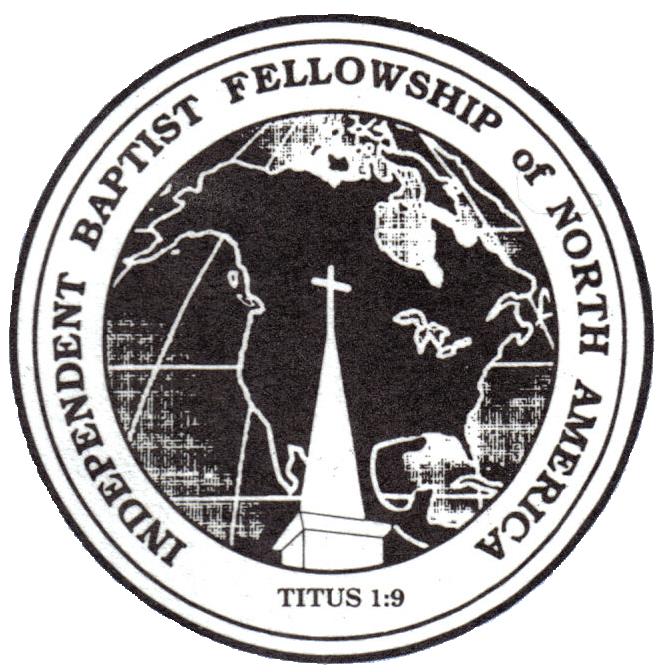 Independent Baptist Fellowship of North AmericaThis is your IBFNA Officer Selection Ballot. Please fill it out, sign it, and return it by June 30 to:(Ballot also available for electronic submission via www.ibfna.org or Facebook.com/ibfna)Mr. Mark Strangman			Mr. Mark Strangman			IBFNA Officestrangmanmark@gmail.com	or	7417 Schoyer Ave.		or	523 E. Godfrey Ave					Pittsburgh, PA 15218			Philadelphia, PA 19120Please note:The IBFNA Constitution stipulates that the Moderator, Secretary/Clerk, and Treasurer "may succeed himself for one term." The length of term for these three officers is two years. The Editor of the Review is to be "nominated by the Executive Committee and elected by the membership at the Annual Meeting" and "may succeed himself."Please select one per office:	Moderator		Mark Strangman	Secretary/Clerk		Greg Ward	Treasurer		Bob Thompson		Vic Perry		Ed Mason	Editor			Kevin HobiSignature and Email address____________________________________________________________Address and Telephone_____________________________________________________________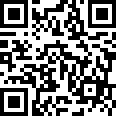 Electronic Form available via ibfna.org  (or scan this QR code)